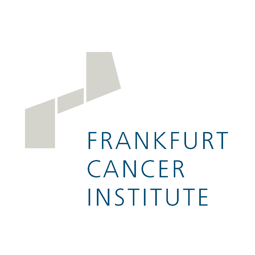 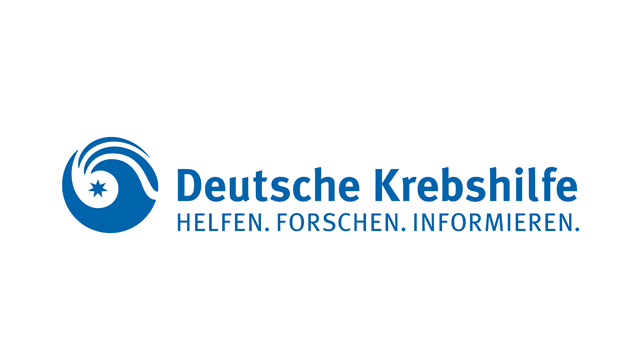 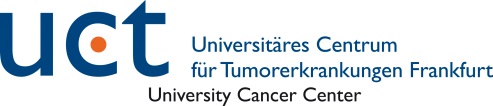 Application Mildred-Scheel-Nachwuchszentrum (MSNZ) Applicant’s Details	1. Position applied for with MSNZClinical Scientist 	Advanced Clinical Scientist Medical Scientist 	MD Scholarship Possible starting date:2. ApplicantName, title:Date of birth:Contact details:Email:	Telephone number:Institution:3. Contract information Current position (e.g. Doctor, Scientist, Post Doc, etc.):Pay scale grouping (e.g. TVÄ1S2; TVE13S3):Current permanent contract?:   yes   noContract end:4. Institution or host clinic where the applicant is currently employed (more than one is possible)5. Research cooperation partner (if applicable)Name: Contact details:Email:	Telephone number:Institution:Project descriptionMax. 4 pages total including figures and literature/citations (Arial 10, line spacing 1.15)1. Project title2. SummaryPlease summarize the proposed project in 200 words.3. BackgroundPlease provide a short overview on the published background of the project (max 0.5 page; literature in Arial 9, with line spacing 1; mark own publications).4. Preliminary resultsPlease provide your preliminary contribution to the topic or the contribution of the institution you plan to work with.5. Aims and work planPlease provide a realistic and timed description of your plan. Also, please provide the long-term goals of the project beyond the MSNZ funding period.6. CooperationPlease describe why the clinic/institute you are working with is a suitable partner institution for your project. Please indicate which collaborators will provide support to the project and briefly describe. If an external project partner is intended, please justify.Attachments1. CVPlease list your education and work experience and provide your five most important publications.2. List of funding and grants If available, please list previous third-party funding and projects you have applied for.3. Ethical requirements and data protectionIf applications to the ethics committee or animal testing applications are required for the implementation of the project, please indicate to what extent these have already been prepared, submitted or approved. Declaration of the applicantI hereby confirm that this application has been written by myself, the information provided in this application is true, and I have not used any sources other than those mentioned here.Signature/Date				Name (applicant)Endorsement of employer (clinic, institute and research cooperation partner)I fully support the above application.Signature/Date				Name (head of clinic/institute)Signature/Date				Name (head of research cooperation partner)